Publicado en  el 09/05/2014 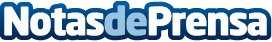 El Gobierno de La Rioja reparará el puente sobre el Barranco Aidillo en MunillaCarreteras reparará de manera urgente el puente sobre el Río Aidillo en la LR-484 a su paso por Munilla

Se han detectado problemas de oxidación que pueden comprometer la estabilidad del puente. la inversión estimada es de 150.000 euros.Datos de contacto:Nota de prensa publicada en: https://www.notasdeprensa.es/el-gobierno-de-la-rioja-reparara-el-puente_1 Categorias: La Rioja http://www.notasdeprensa.es